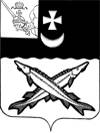 АДМИНИСТРАЦИЯ БЕЛОЗЕРСКОГО  МУНИЦИПАЛЬНОГО ОКРУГА  ВОЛОГОДСКОЙ  ОБЛАСТИП О С Т А Н О В Л Е Н И ЕОт 09.11.2023  № 1426О внесении изменений в постановление администрации округа от 12.01.2023 № 59	В соответствии с постановлением администрации Белозерского муниципального округа от 25.04.2023 № 519 «Об утверждении Порядка разработки, реализации и оценки эффективности муниципальных программ Белозерского муниципального округа», на основании Устава округа	ПОСТАНОВЛЯЮ:Внести в муниципальную адресную программу «Благоустройство территории Белозерского муниципального округа на 2023-2027 годы», утвержденную постановлением администрации округа от 12.01.2023 № 59, следующие изменения: В паспорте Программы графу «Объемы бюджетных ассигнований» изложить в следующей редакции:«».1.2. Приложение № 1 «Ресурсное обеспечение реализации муниципальной программы за счет средств бюджета округа (тыс. руб.)» изложить в новой редакции согласно приложению № 1 к настоящему постановлению.1.3. Приложение № 2 «Прогнозная (справочная) оценка расходов федерального, областного бюджетов, бюджета муниципального округа, бюджетов государственных внебюджетных фондов, юридических лиц на реализацию целей муниципальной программы (подпрограммы муниципальной программы) (тыс. руб.)» изложить в новой редакции согласно приложению № 2 к настоящему постановлению.1.4. Приложение № 3 «План реализации программы  «Благоустройство территории Белозерского муниципального округа на 2023-2027 годы»» изложить в новой редакции согласно приложению № 3 к настоящему постановлению.Настоящее постановление подлежит опубликованию в газете «Белозерье» и размещению на сайте Белозерского муниципального округа в информационно-телекоммуникационной сети «Интернет».Глава округа:                                                               Д. А. СоловьевПриложение № 1 к постановлению                                                                                                                                              администрации округа                                                                                                                                    от 09.11.2023  № 1426«Приложение № 1 к муниципальной адресной программе «Благоустройство территории Белозерского муниципального округа на 2023-2027 годы»Ресурсное обеспечение реализации муниципальной программыза счет средств бюджета округа (тыс. руб.)».Приложение № 2 к постановлению                                                                                                                                               администрации округа                                                                                                                                    от 09.11.2023  № 1426 «Приложение № 2к муниципальной адресной программе «Благоустройство территории Белозерского муниципального округа на 2023-2027 годы»Прогнозная (справочная) оценка расходов федерального, областного бюджетов, бюджета муниципального округа, бюджетов государственных внебюджетных фондов, юридических лиц на реализацию целей муниципальной программы(подпрограммы муниципальной программы) (тыс. руб.)<1> Здесь и далее в таблице бюджет  муниципального округа указывается в соответствии с ресурсным обеспечением реализации муниципальной программы округа (подпрограммы муниципальной программы округа) за счет средств бюджета муниципального округа.<2> Здесь и далее в приложении юридические лица - акционерные общества с муниципальным участием, иные организации, индивидуальные предприниматели и физические лица.»Приложение № 3 к постановлению                                                                                                                                               администрации округа                                                                                                                                    от 09.11.2023  № 1426«Приложение № 3 к муниципальной адресной программе «Благоустройство территории Белозерского муниципального округа на 2023-2027 годы»План реализации программы «Благоустройство территории Белозерского муниципального округа на 2023-2027 годы»    ».Объем бюджетных ассигнованийОбщий объем средств на реализацию программы – 92 756,6       тыс. руб, в том числе:2023 год –  37 709,8 тыс. руб;2024 год –  13 761,7 тыс. руб;2025 год –  13 761,7 тыс. руб;2026 год – 13 761,7 тыс. руб;2027 год –  13 761,7 тыс. руб;из них:средства федерального бюджета – 0  тыс. руб., в том числе:2023 год –  0 тыс. руб;2024 год –  0 тыс. руб;2025 год –  0 тыс. руб;2026 год –  0 тыс. руб;2027 год –  0 тыс. руб;средства областного бюджета – 52 040,2  тыс. руб, в том числе:2023 год –  10 755,0 рублей;2024 год – 10 321,3 тыс. руб;2025 год –  10 321,3 тыс. руб;2026 год – 10 321,3 тыс. руб;2027 год – 10 321,3 тыс. руб;средства бюджета округа  –  40 716,4 тыс. руб, в том числе:2023 год –  26 954,8 тыс. руб;2024 год –  3 440,4 тыс. руб;2025 год –  3 440,4 тыс. руб;2026 год – 3 440,4  тыс. руб;2027 год –  3 440,4 тыс. руб;Программа разработана при условии ежегодной корректировки финансирования мероприятий в соответствии с утвержденными бюджетамиОтветственный исполнитель, соисполнители, участникиРасходы (тыс. руб.), годыРасходы (тыс. руб.), годыРасходы (тыс. руб.), годыРасходы (тыс. руб.), годыРасходы (тыс. руб.), годыОтветственный исполнитель, соисполнители, участники20232024202520262027123456всего26 954,8  3 440,43 440,43 440,43 440,4ответственный исполнитель муниципальной программыАдминистрация Белозерского муниципального округа794,90000Территориальное управление «Белозерское» администрации округа23 854,61 971,31 971,31 971,31 971,3Территориальное управление «Восточное» администрации округа705,7455,0455,0455,0455,0Территориальное управление «Западное» администрации округа1 599,61 014,11 014,11 014,11 014,1Источник финансового обеспеченияОценка расходов (тыс. руб.), годыОценка расходов (тыс. руб.), годыОценка расходов (тыс. руб.), годыОценка расходов (тыс. руб.), годыОценка расходов (тыс. руб.), годыИсточник финансового обеспечения20232024202520262027123456Всего37 709,813 761,713 761,713 761,713 761,7Бюджет округа <1>26 954,83 440,43 440,43 440,43 440,4Федеральный бюджет00000Областной бюджет10 755,010 321,310 321,310 321,310 321,3государственные внебюджетные фонды-----юридические лица <2>-----№Наименование основных мероприятий Ответственный исполнитель (Ф.И.О., должность)СрокСрокОжидаемый непосредственный результат (краткое описание)Финансирование (тыс. руб.)Финансирование (тыс. руб.)Финансирование (тыс. руб.)Финансирование (тыс. руб.)№Наименование основных мероприятий Ответственный исполнитель (Ф.И.О., должность)начала реализацииокончания реализацииОжидаемый непосредственный результат (краткое описание)202320242025202612345678910Организация мероприятий по благоустройству территорий населенных пунктовОрганизация мероприятий по благоустройству территорий населенных пунктовОрганизация мероприятий по благоустройству территорий населенных пунктовОрганизация мероприятий по благоустройству территорий населенных пунктовОрганизация мероприятий по благоустройству территорий населенных пунктовОрганизация мероприятий по благоустройству территорий населенных пунктовОрганизация мероприятий по благоустройству территорий населенных пунктовОрганизация мероприятий по благоустройству территорий населенных пунктовОрганизация мероприятий по благоустройству территорий населенных пунктовОрганизация мероприятий по благоустройству территорий населенных пунктов1.1.Выполнение мероприятий по благоустройству территорий населенных пунктовТерриториальное управление «Белозерское» администрации округа01.01.202331.12.2027Количество проведенных мероприятий по благоустройству населенных пунктов668,0000001.2.Выполнение мероприятий по благоустройству территорий населенных пунктовТерриториальное управление «Восточное» администрации округа01.01.202331.12.2027Количество проведенных мероприятий по благоустройству населенных пунктов250,0000001.3.Выполнение мероприятий по благоустройству территорий населенных пунктовТерриториальное управление «Западное» администрации округа01.01.202331.12.2027Количество проведенных мероприятий по благоустройству населенных пунктов581,7600002. Обустройство контейнерных площадок2. Обустройство контейнерных площадок2. Обустройство контейнерных площадок2. Обустройство контейнерных площадок2. Обустройство контейнерных площадок2. Обустройство контейнерных площадок2. Обустройство контейнерных площадок2. Обустройство контейнерных площадок2. Обустройство контейнерных площадок2. Обустройство контейнерных площадок2.Обустройство контейнерных площадокТерриториальное управление «Белозерское» администрации округа01.01.202331.12.2027Увеличение количества благоустроенных общественных территорий00003. Организация и обустройство уличного освещения3. Организация и обустройство уличного освещения3. Организация и обустройство уличного освещения3. Организация и обустройство уличного освещения3. Организация и обустройство уличного освещения3. Организация и обустройство уличного освещения3. Организация и обустройство уличного освещения3. Организация и обустройство уличного освещения3. Организация и обустройство уличного освещения3. Организация и обустройство уличного освещения3.1Организация  уличного освещению населенных пунктов.Территориальное управление «Белозерское» администрации округа01.01.202331.12.2027Отсутствие кредиторской задолженности по уличному освещению7 885,2007 885,2007 885,2007 885,2003.2Организация  уличного освещению населенных пунктовТерриториальное управление «Восточное» администрации округа01.01.202331.12.2027Отсутствие кредиторской задолженности по уличному освещению1 819,8671 819,8671 819,8671 819,8673.3Организация  уличного освещению населенных пунктовТерриториальное управление «Западное» администрации округа01.01.202331.12.2027Отсутствие кредиторской задолженности по уличному освещению4 056,6674 056,6674 056,6674 056,6673.4Погашение кредиторской задолженности за уличное освещение за 2022 год за городское поселение «Город Белозерск»Администрация Белозерского муниципального округа 01.01.202331.12.2023Отсутствие кредиторской задолженности по уличному освещению794,9000004. Выполнение работ по предотвращению распространения Борщевика на территории муниципального округа4. Выполнение работ по предотвращению распространения Борщевика на территории муниципального округа4. Выполнение работ по предотвращению распространения Борщевика на территории муниципального округа4. Выполнение работ по предотвращению распространения Борщевика на территории муниципального округа4. Выполнение работ по предотвращению распространения Борщевика на территории муниципального округа4. Выполнение работ по предотвращению распространения Борщевика на территории муниципального округа4. Выполнение работ по предотвращению распространения Борщевика на территории муниципального округа4. Выполнение работ по предотвращению распространения Борщевика на территории муниципального округа4. Выполнение работ по предотвращению распространения Борщевика на территории муниципального округа4. Выполнение работ по предотвращению распространения Борщевика на территории муниципального округа4.1Выполнение работ по предотвращению распространения Борщевика на территории муниципального округаТерриториальное управление «Восточное» администрации округа01.01.202331.12.2027Увеличение площади земельных участков  на которых проведены мероприятия по ликвидации Борщевика69,5450004.2Выполнение работ по предотвращению распространения Борщевика на территории муниципального округаТерриториальное управление «Западное» администрации округа01.01.202331.12.2027Увеличение площади земельных участков  на которых проведены мероприятия по ликвидации Борщевика368,5340005. Строительство сетей уличного освещения5. Строительство сетей уличного освещения5. Строительство сетей уличного освещения5. Строительство сетей уличного освещения5. Строительство сетей уличного освещения5. Строительство сетей уличного освещения5. Строительство сетей уличного освещения5. Строительство сетей уличного освещения5. Строительство сетей уличного освещения5. Строительство сетей уличного освещения5.1Осуществление технологического присоединения к электрическим сетямТерриториальное управление «Белозерское» администрации округа01.01.202331.12.2023Протяженность сетей7 415,3000005.2Строительство сетей уличного освещения в г. БелозерскеТерриториальное управление «Белозерское» администрации округа01.01.202331.12.2023Протяженность построенных сетей13 800,000000Итого:Итого:Итого:Итого:Итого:Итого:37 709,77313 761,73313 761,73313 761,733